「わが青春の上杜会－昭和を生きた洋画家たち」　　　　　　紙媒体用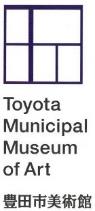 広報用画像について画像等の資料をご希望の方は以下を記入の上、ファックスかe-mailでお送りください。送り先：豊田市美術館　庶務担当　吉兼（よしかね）、小川Tel:0565-34-6748 Fax:0565-36-5103e-mail:bijutsukan1@city.toyota.aichi.jp＊読者プレゼントのため等、希望する場合のみご記入ください。＊画像はPDFをご覧ください。1. ヨーゼフ・ボイス《そして我々の中で…我々の下で…大地は下に》1965年のアクション　　bpk | Sprengel Museum Hannover, Archiv Heinrich Riebesehl, Leihgabe Land Niedersachsen / Heinrich Riebesehl / distributed by AMF2. ブリンキー・パレルモ、1973年ハンブルクにて　bpk | Angelika Platen / distributed by AMF　3. 右：ヨーゼフ・ボイス《直接民主制の為のバラ》1973年　左：ブリンキー・パレルモ《無題》1974年 gigei10蔵　4. ヨーゼフ・ボイス《ユーラシアの杖》1968/69年　クンストパラスト美術館、デュッセルドルフ　© Kunstpalast - Manos Meisen – ARTOTHEK5. ブリンキー・パレルモ《無題》1977年　個人蔵注意事項・作品写真のトリミング、文字のせはご遠慮ください。・作品画像1点当たり掲載サイズが50平方cmを超える場合、また付随する文章が400文字を超える場合は事前にお知らせください。・クレジットとともに以下の著作権情報を必ず表記してください。 　VG Bild-Kunst, Bonn & JASPAR, Tokyo,  2021 E4044・情報確認のためお手数ですがゲラ刷り等をお送りください。・掲載（放映）終了後に、掲載出版物または録画メディアを広報担当宛てにお送りください。・画像の二次使用や転載はお断りします。提供するデータは使用後必ず破棄してください。お名前様　　様　　様　　ご所属TelFaxe-mail掲載紙／メディア名発売日（～号／～月～日）必要な画像等の番号必要な鑑賞券枚数*　　枚 （最大5組10名分）鑑賞券の送り先